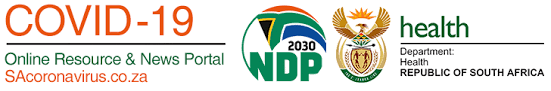 COVID-19 COMPLIANCE REGISTER – INDIVIDUALS OVER 60Showholding Body/Venue Name:						Name of Show/Event:Compliance Officer:								Date:Compliance Employee:DateName & SurnameID NumberContact NoSAEF NoSignatureTime InTemperatureMaskTime Out